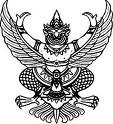 ประกาศโรงเรียนยางชุมน้อยพิทยาคม    เรื่อง การใช้มาตรฐานการศึกษาขั้นพื้นฐาน เพื่อการประกันคุณภาพภายในสถานศึกษา			    ---------------------------------------------------ตามประกาศมาตรฐานกระทรวงศึกษาธิการ เรื่องให้ใช้มาตรฐานการศึกษาขั้นพื้นฐาน เพื่อการประกันคุณภาพภายในสถานศึกษา ที่มีการปรับมาตรฐานการศึกษาขั้นพื้นฐานให้เหมาะสมและสอดคล้องกันเพื่อนำไปสู่การพัฒนาคุณภาพมาตรฐานการศึกษาการศึกษา และเพื่อรองรับการประเมินคุณภาพภายนอกอาศัยอำนาจตามความในมาตรา ๙(๓) มาตรา ๓๑ และมาตรา ๔๘  แห่งพระราชบัญญัติการศึกษาแห่งชาติ พ.ศ. ๒๕๔๒ และที่แก้ไขเพิ่มเติม (ฉบับที่ ๒) พ.ศ. ๒๕๔๕ และกฎกระทรวงการประกันคุณภาพการศึกษาการศึกษา ๒๕๖๑ มีการกำหนดมาตรฐานการศึกษาและจัดระบบประกันคุณภาพการประกันคุณภาพการศึกษาทุกระดับและประเภทการศึกษาโดยให้กระทรวงมีอำนาจหน้าที่กำหนดนโยบายแผนและมาตรฐานการศึกษา และให้หน่วยงานต้นสังกัดและสถานศึกษาจัดให้มีระบบประกันคุณภาพภายในของสถานศึกษา และให้ถือว่าการประกันคุณภาพภายในเป็นส่วนหนึ่งของกระบวนการจัดการศึกษาที่ต้องดำเนินการอย่างต่อเนื่อง ต้องมีการรายงานต่อต้นสังกัด และเผยแพร่ต่อสาธารณชน	โรงเรียนยางชุมน้อยพิทยาคม จึงขอประกาศใช้มาตรฐานการศึกษาขั้นพื้นฐานเพื่อการประกันคุณภาพภายในสถานศึกษา จำนวน ๔ มาตรฐาน ตามเอกสารแนบท้ายประกาศนี้ เพื่อเป็นเป้าหมายในการพัฒนา ส่งเสริม สนับสนุน กำกับดูแล และติดตามตรวจสอบคุณภาพการศึกษาประกาศ ณ   วันที่ ๑๑ เดือน มิถุนายน พ.ศ. ๒๕๖๑			 (นายบัญชา  ติละกูล)		ผู้อำนวยการโรงเรียนยางชุมน้อยพิยาคม